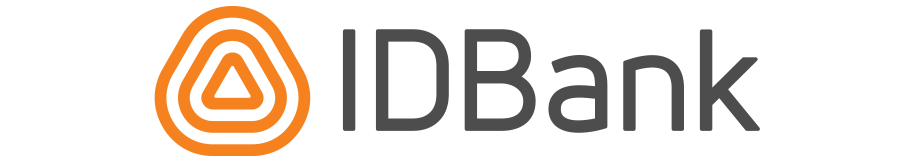 Քաղ․ (ԱԱՀ)	____________________________________________Հասցե  	____________________________________________Հեռ.		____________________________________________	          (անձնագրի պատճենը կցվում է) ք. ____________________							« ____ »  __________________   20 ___ թ.ԲՈՂՈՔ-ՊԱՀԱՆՋ	Ես հայտարարում եմ, որ իմ և Բանկի միջև սույն պահանջի առարկայի վերաբերյալ առկա չէ դատարանի կամ արբիտրաժային  տրիբունալի վճիռ: Սույնով հայտնում եմ, որ ____________________________________________________________________________________________(բողոք-պահանջի բովանդակությունը և հանգամանքները, որոնց վրա հիմնվում է վերոնշյալ պահանջը և գույքային պահանջի չափը՝ ՝նշել թվերով և տառերով)---------------------------------------------------------------------------------------------------------------------------------------------------------------------------------------------------------------------------------------------------------------------------------------------------------------------------------------------------------------------------------------------------------------------------------------------------------------------------------------------------------------------------------------------------------------------------------------------------------------------------------------------------------------------------------------------------------------------------------------------------------------------------------------------------------------------------------------------------------------------------------------------------------------------------------------------------------------------------------------------------------------------------------------------------------------------------------------------------------------------------------------------------------------------------------------------------------------------------------------------------------------------------------------------------------------------------------------------------------------------------------------------------------------------------------------------------------------------------------------------------------------------------------------------------------------------------------------------------------------------------------------------------------------------------------------------------------------------------------------------------------------------------------------------------------------------------------------------------------------------------------------------------------------------------------------------------------------------------- Ներկայացնողի ստորագրություն	_____________              « ______ »  ___________   20 ___ թ.Հայտին կից ներկայացվող փաստաթղթերի դեպքում` հայտի Բողոք-պահանջի բովանդակության մասում կատարեք նշում` ներկայացվող փաստաթղթերի թերթերի քանակի վերաբերյալ: